                                    Patient Registration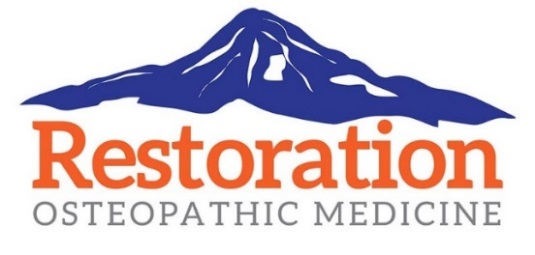 The above information is true to the best of my knowledge. I authorize my insurance benefits to be paid directly to the physician. I understand that I am financially responsible for any remaining balance. I authorize Restoration Osteopathic Medicine to release any information required to process my claims.Name:                                                                                          (  ) Female                                                                                                      (  ) MaleName:                                                                                          (  ) Female                                                                                                      (  ) MaleName:                                                                                          (  ) Female                                                                                                      (  ) MaleDate of Birth:Date of Birth:Address:Address:Address:Address:Address:City:State:State:Zip:Zip:Cell Number:Cell Number:Home Number:Home Number:Home Number:Email:Email:Email:Email:Email:Preferred Pharmacy:Preferred Pharmacy:Preferred Pharmacy:Pharmacy Address:Pharmacy Address:Race:☐ Asian
☐ American Indian or Alaskan Native
☐ Black or African American
☐ Native Hawaiian or Pacific Islander
☐ White
☐ Unknown
☐ Decline to AnswerRace:☐ Asian
☐ American Indian or Alaskan Native
☐ Black or African American
☐ Native Hawaiian or Pacific Islander
☐ White
☐ Unknown
☐ Decline to AnswerEthnicity:☐ Hispanic or Latino
☐ Not Hispanic or Latino
☐ Unknown
☐ Decline to AnswerEthnicity:☐ Hispanic or Latino
☐ Not Hispanic or Latino
☐ Unknown
☐ Decline to AnswerMarital Status:☐ Single
☐ Married
☐ Divorced☐ Widowed☐ Partnered☐ Decline to AnswerEmergency Contact:Emergency Contact:Emergency Contact:Emergency Contact:Emergency Contact:Relationship to Patient:Relationship to Patient:Contact Number:Contact Number:Contact Number:How did you hear about us?How did you hear about us?How did you hear about us?How did you hear about us?How did you hear about us?Insurance InformationInsurance InformationInsurance Company:ID Number:Name of Insured: DOB (If different from above):Address (If different from above):Address (If different from above):Secondary Insurance (If Applicable):Secondary Insurance (If Applicable):Patient/Guardian Signature_____________________________________________________   Date __________________